АКТобщественной проверкитехнического состояния универсальной спортивной площадки для проведения игр по минифутболу, баскетболу на предмет технического состояния оборудования спортивного комплекса, требований безопасности и качества устройства спортивного резинового покрытия.Сроки проведения общественного контроля: 04.11.2019 г.Основания для проведения общественной проверки: в рамках проведения общественного контроля за реализацией национальных проектов на территории Московской области по направлению «Демография», Форма общественного контроля: общественный мониторингПредмет общественной проверки: техническое состояние универсальной спортивной площадки для проведения игр по минифутболу, баскетболу, расположенной по адресу Комитетский лес, д. №15.Состав группы общественного контроля:Члены комиссии «по ЖКХ, капитальному ремонту, контролю за качеством работы управляющих компаний, архитектуре, архитектурному облику городов, благоустройству территорий, дорожному хозяйству и транспорту» Общественной палаты г.о.Королев: Белозерова Маргарита Нурлаяновна – и.о.председателя комиссииЖуравлев Николай Николаевич – член комиссииОбщественная палата г.о. Королев в рамках реализации национального проекта «Демография» регулярно проводит адресный контроль содержания  дворовых спортивных площадок.  Общественниками 17 июля была проведена проверка технического состояния универсальной спортивной площадки для проведения игр по минифутболу, баскетболу, расположенной по адресу Комитетский лес, д. №15.Проверкой было установлено:- на универсальной спортивной площадке разрушено резиновое покрытие, повреждена сетка футбольных ворот, отсутствует сетка для баскетбола. По результатам проверки был составлен АКТ.Повторный контроль технического состояния названной площадки 04 ноября показал:- на объекте полностью заменено травмобезопасное покрытие из резиновой крошки. Однако имеются замечания:- повреждена сетка футбольных ворот;- отсутствуют сетки на баскетбольных кольцах.По данным проверки составлен АКТ. БЫЛО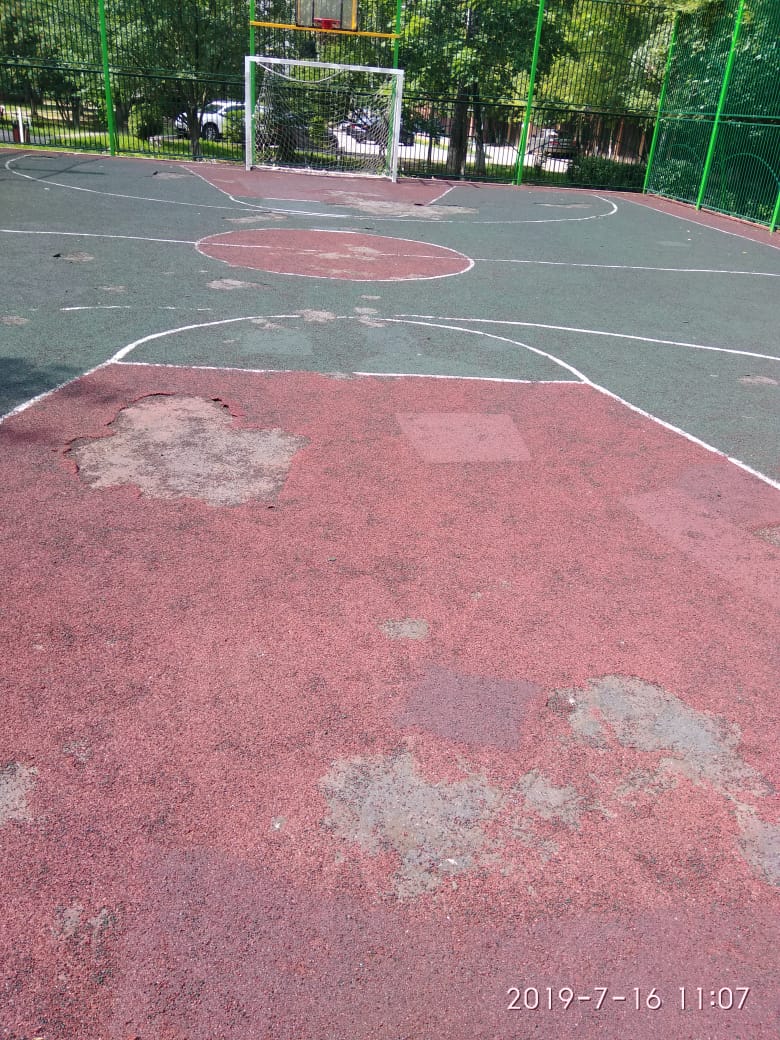 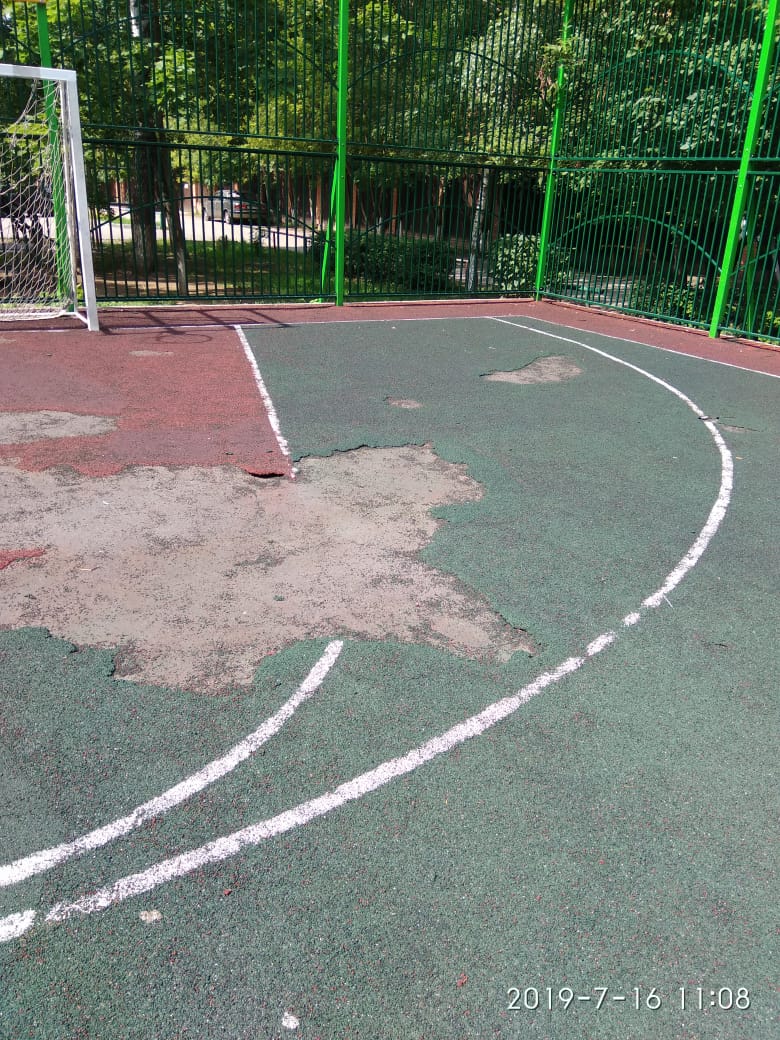 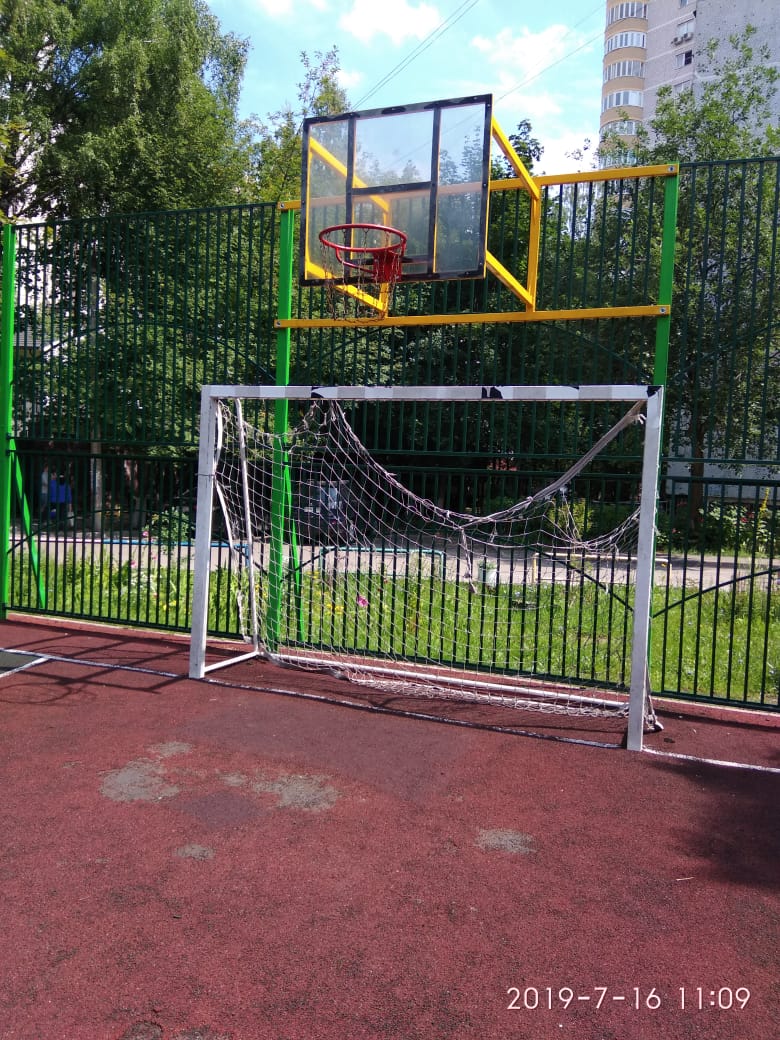 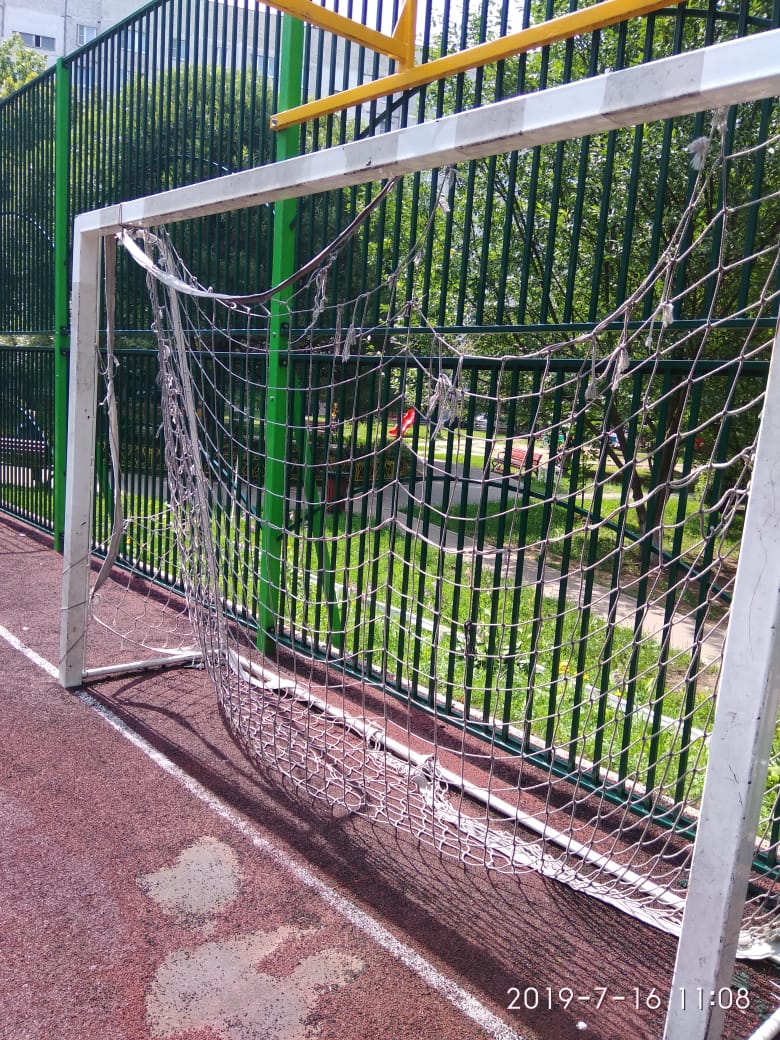 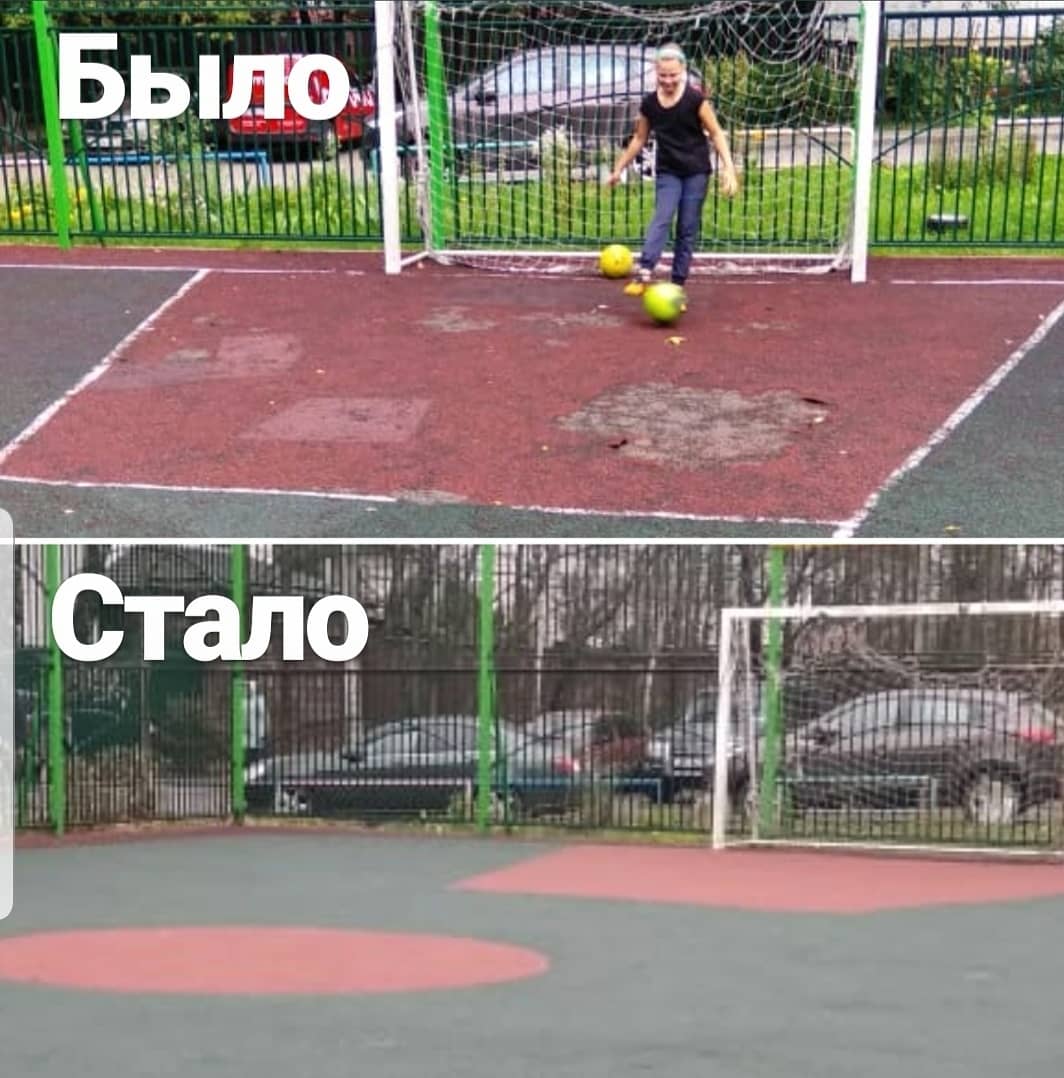 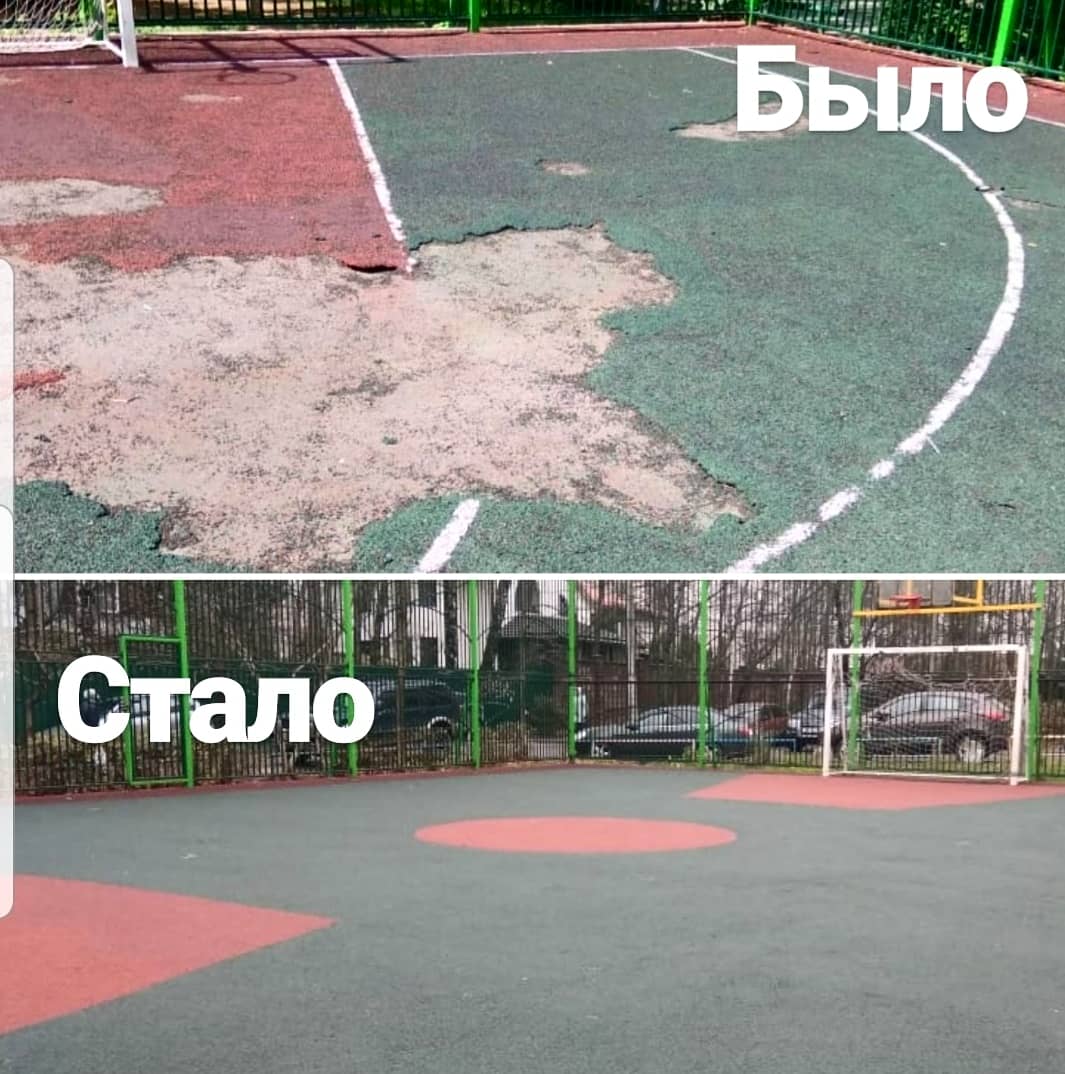 «УТВЕРЖДЕНО»Решением Совета Общественной палаты г.о. Королев Московской областиот 05.11.2019 протокол № 22И.о. председателя комиссии «по ЖКХ, капитальному ремонту, контролю за качеством работы управляющих компаний, архитектуре, архитектурному облику городов, благоустройству территорий, дорожному хозяйству и транспорту» Общественной палаты г.о.Королев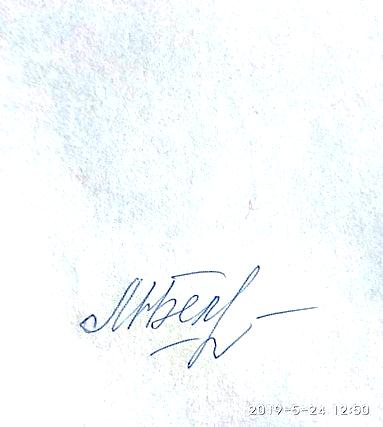 М.Н.Белозёрова